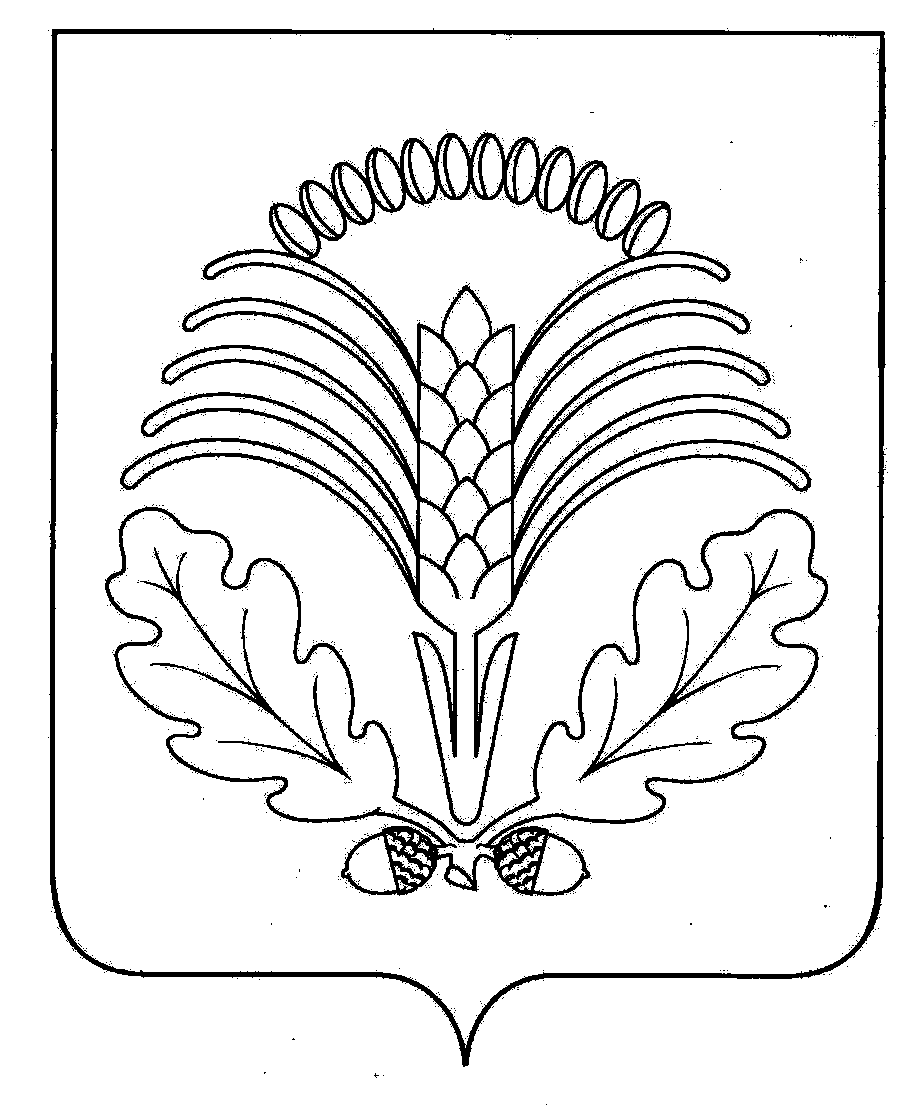 Официальная информация администрации Грибановского муниципального районаАДМИНИСТРАЦИЯГРИБАНОВСКОГО МУНИЦИПАЛЬНОГО РАЙОНАВОРОНЕЖСКОЙ ОБЛАСТИПОСТАНОВЛЕНИЕот  11.02.  2020 г.  № 76.   пгт. Грибановский    В соответствии с  Положением  об Общественной палате Грибановского муниципального района, утвержденным решением Совета  народных депутатов Грибановского муниципального района Воронежской области от 26.03.2009 г. № 99, получив  письменное согласие  кандидатов в  члены  Общественной палаты Грибановского муниципального района  Воронежской области администрация Грибановского муниципального района п о с т а н о в л я е т: 1. Утвердить   семь членов  Общественной палаты Грибановского муниципального района:1.1. Летуновская Ольга Валентиновна   –  директор КУ ВО «Управление социальной защиты населения Грибановского района»;1.2. Каверина Вера  Ивановна – председатель ПО «Кооператор»;1.3. Перегудова Наталия Анатольевна – директор МКУ ДО «Грибановский детско-юношеский центр»;1.4. Башлыков Иван Иванович  - ИП Глава КФХ «Башлыков И.И.»;1.5. Орловский Григорий Николаевич – директор МКУК «Грибановский РДК»;1.6.  Суховерхова Ирина Серафимовна– учитель МКОУ Грибановская СОШ №3;1.7. Рязанов Юрий Владимирович – заместитель главного врача БУЗ ВО «Грибановская РБ».2.Настоящее  постановление  подлежит официальному  опубликованию.3. Настоящее постановление  вступает в силу со дня  его принятия.4. Контроль  исполнения настоящего постановления оставляю за собойИ.о. главы администрациимуниципального района                                      			        Д. А. ШевелаОб утверждении  семи  членов Общественной палаты Грибановского муниципального района